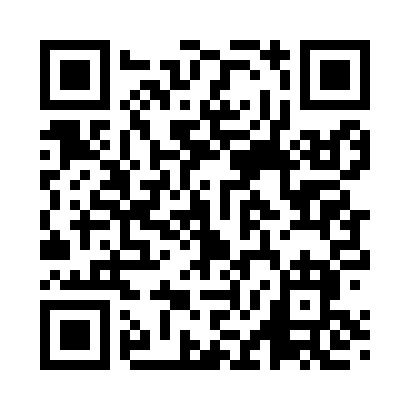 Prayer times for Nodine, Minnesota, USAMon 1 Jul 2024 - Wed 31 Jul 2024High Latitude Method: Angle Based RulePrayer Calculation Method: Islamic Society of North AmericaAsar Calculation Method: ShafiPrayer times provided by https://www.salahtimes.comDateDayFajrSunriseDhuhrAsrMaghribIsha1Mon3:375:281:105:168:5210:422Tue3:385:281:105:168:5210:413Wed3:395:291:105:168:5110:414Thu3:405:291:105:178:5110:405Fri3:415:301:115:178:5110:406Sat3:425:311:115:178:5010:397Sun3:435:311:115:178:5010:388Mon3:445:321:115:178:5010:379Tue3:455:331:115:178:4910:3610Wed3:465:341:115:178:4910:3511Thu3:485:341:115:168:4810:3412Fri3:495:351:125:168:4710:3313Sat3:505:361:125:168:4710:3214Sun3:525:371:125:168:4610:3115Mon3:535:381:125:168:4510:3016Tue3:545:391:125:168:4510:2917Wed3:565:401:125:168:4410:2818Thu3:575:411:125:168:4310:2619Fri3:595:421:125:158:4210:2520Sat4:005:421:125:158:4110:2421Sun4:015:431:125:158:4110:2222Mon4:035:441:125:158:4010:2123Tue4:045:451:125:148:3910:1924Wed4:065:461:125:148:3810:1825Thu4:085:471:125:148:3710:1626Fri4:095:481:125:148:3610:1527Sat4:115:501:125:138:3410:1328Sun4:125:511:125:138:3310:1129Mon4:145:521:125:128:3210:1030Tue4:155:531:125:128:3110:0831Wed4:175:541:125:128:3010:06